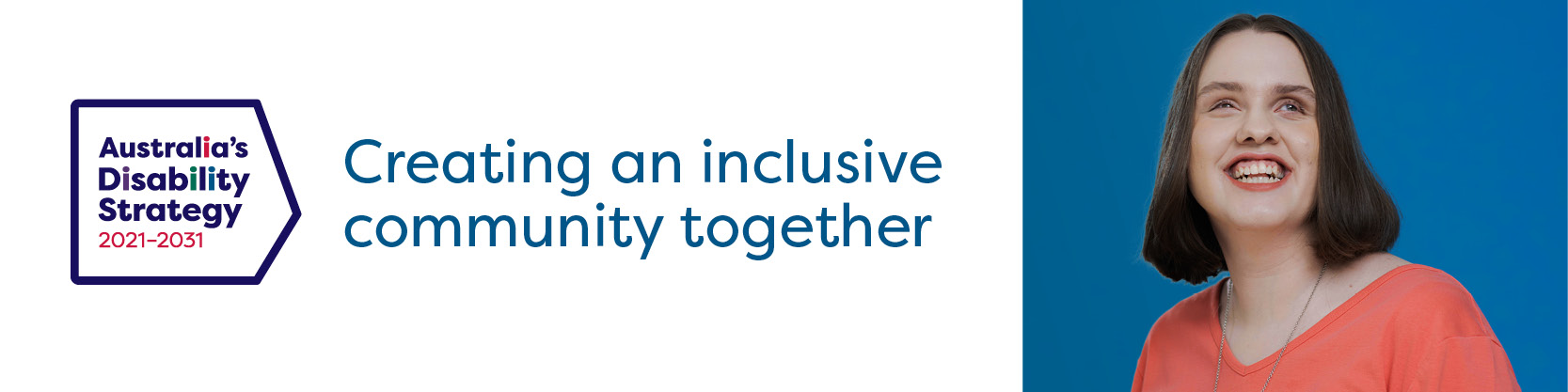 Spanish | EspañolResumen del estudio de consulta Elaboración de una guía para incluir a personas con discapacidad en las evaluacionesEste es un resumen de un estudio de consulta. Ofrece una descripción general de cómo se incluye a las personas con discapacidad en las diferentes etapas y en los principios de la evaluación. Pedimos ejemplos de las distintas formas en las que las personas podrían ser incluidas en cada etapa, y también su opinión acerca de los principios. El estudio de consulta ofrece más detalles sobre cada etapa, sobre los principios, y hace preguntas adicionales.Australia’s Disability Strategy 2021-2031 (Estrategia para la Discapacidad de Australia 2021-2031) es un plan para mejorar la vida de las personas con discapacidad. Conforme a este plan, el Gobierno escribirá una guía acerca de las evaluaciones. Esta guía garantizará que las personas con discapacidad sean incluidas en evaluaciones acerca de políticas, programas y servicios que son importantes para ellas. Las evaluaciones pueden ayudar al Gobierno a saber qué es lo que está funcionando bien y qué mejoras se pueden hacer para las personas con discapacidad.Nos gustaría saber su opinión acerca de qué debe ocurrir en cada etapa de la evaluación, y acerca de los principios para incluir a personas con discapacidad en dichas evaluaciones.Etapa de diseñoEsta es la parte en la que se planifican las partes de la evaluación. Esto puede incluir:Qué es lo que la evaluación tratará de averiguar. Quiénes deberían estar involucrados.Quiénes serán parte del equipo de evaluación.Qué tipo de evaluación. Por ejemplo, preguntas por Internet, en persona o en grupo.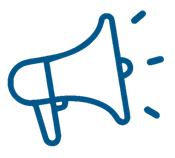 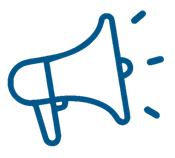 Etapa de implementación y análisis Esta es la parte donde se hace la evaluación. Esto puede incluir:Pedirle a personas con discapacidad que respondan preguntas para la evaluación.Asegurarse de que las personas con todo tipo de discapacidades y experiencias de vida se involucren si quieren. Esto incluye consideración hacia su tiempo y esfuerzo, como algún pago o regalo por su participación. Examinar todas las respuestas y ver qué es lo que nos indican.Dar a las personas con discapacidad la oportunidad de presentar los resultados.Etapa de acciones de acuerdo a los resultadosEn esta parte de la evaluación, se tomarán decisiones acerca de qué hacer en relación con los resultados. Esto puede incluir:Qué es lo que hay que cambiar considerando los resultados de las respuestas a la evaluación. Cómo garantizar que las personas con discapacidad puedan dar su opinión en relación con los cambios.Principios para involucrar a las personas con discapacidad en las evaluacionesEste es un resumen de los principios: Las personas con discapacidad deben estar al tanto de las decisiones en cada parte de la evaluación y ser incluidas en las mismas.Las evaluaciones deben abordar lo que es importante para las personas con discapacidad, y aquello que hace que su vida sea mejor.Asegurarse de que todas las evaluaciones sean accesibles para las personas con discapacidad. Se debe incluir a personas con discapacidad con distintas experiencias (por ejemplo, género, raza, ubicación, impedimento).Se debe incluir a las personas con discapacidad al momento de presentar los resultados de la evaluación, así como lo que se ha hecho con esos resultados.Cómo puede brindarnos sus comentariosEnvíenos una contribución por escritoPueden enviarnos su contribución por escrito a:Australia’s Disability Strategy Governance and Engagement SectionGPO Box 9820Department of Social ServicesCanberra ACT 2601Por InternetA través del sitio web de la consulta en DSS EngageDescargue el estudio de consultaDescargue una versión en inglés fácil del estudio de consultaEscriba o suba una contribución escritaMire un video en AuslanHaga un video o una grabación de audio: si quiere enviar su contribución en forma de video o grabación de audio, consulte DSS Engage para descubrir cómo puede hacerlo.Si sube su contribución por internet, incluyendo a través de la plantilla en línea, se le preguntará que especifique si quiere que su contribución sea publicada en el sitio web de DSS.Si envía su contribución por correo electrónico o por correo postal, por favor especifique si quiere que su contribución sea publicada en línea.Puede dirigir sus preguntas acerca del proceso de consulta a disabilityreform@dss.gov.auTambién puede llamar al Departamento de Servicios Sociales al 1800 334 505La fecha de cierre para contribuciones es el miércoles 30 de noviembre de 2022 a las 11:59 p. m. 